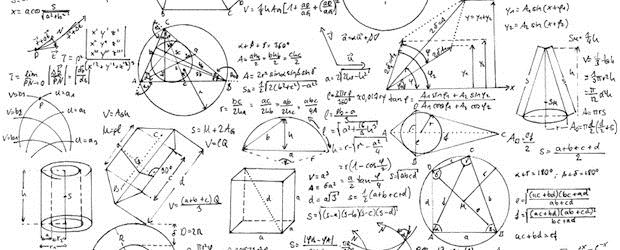 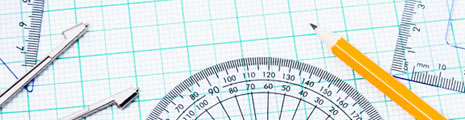 Math 9 Course OutlineMrs. J. SharpCourse Overview:Unit 1: Exponents and Exponent Laws		Unit 2: Rational Numbers Unit 3: Linear Relations				Unit 4: Polynomials		Unit 5: Linear Equations				Unit 6: Proportional ReasoningUnit 7: Financial Literacy			Unit 8: Statistics in SocietyClass supplies:3 ring binder with lined paper & graph paperDuo-tang for math journalpencils & erasercalculator (not allowed for use on quizzes/exams as per department policy)Resources:Dynamic Classroom math workbook is required.If borrowed, you may NOT write in the workbook. You will be charged for the workbook if you write in it or if it is returned damaged. If you wish to purchase - $__40.00___Resources can be purchased at School Cash Online - https://sd67.schoolcashonline.com/ Binders:  Divide your binder into four sections:A section containing warm-up questions which may be given at the start of each class.A section containing class notes and examples. A section containing your practice (if you did not purchase the workbook).A section containing your assignments. Homework:  Homework will be handed in to check for completion.  Each assignment on its own page with the date, page number, & questions assigned.Done in pencil, not ink. You may use highlighters or coloured pencils to bring attention to questions you struggled with. All steps to achieve the answer are shown.The answers checked and corrected.NOTE: These checks will be one component (along with classroom behavior, tardiness, attendance, and whether you have any late assignments) in determining your work habit mark.Late Homework and Assignments: Math is a skills-based course. Homework is critical for success. Like most things in life, your skills will only improve with practice!Assignments act as a “pre-test”. By completing them, you will be better prepared for the end of unit test.Assignments that are not done completed will be assigned a score of not handed in (NHI). Late assignments MUST be handed in within 2 weeks of the original deadline. No assignments will be accepted after this dead date.Re-tests/re-quizzes: Please refer to math department test writing policies. Request for retest form must be completed. “Request for Out-of-Class Assessment” is available on the marks board at the back of class.Only one retest allowed for each chapter test. These must be completed within 2 weeks’ time.Re-doing assignments:Most assignments may be redone once within a week of their return. You must arrange this with Mrs. Sharp.Late assignments may NOT be redone.Evaluation: Please note: Each unit will be weighted according to number of concepts covered and time spent on completing each unit. Within each unit, the following percentages will be applied.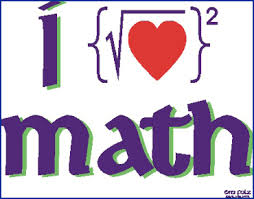 Assignments 				40%	Tests 					60%**The final year-end grade will be made up of both terms cumulatively worth 80% and the final exam worth 20%.**NOTE: Overall marks will be reported out on a proficiency scale. Classroom Policies:1.  Students are expected to be in class prior to the bell.  Being late disrupts both the teacher and the rest of the class. When late, please fill in a late slip, hand it in, then take your seat quietly.2.  Attendance is a key component of student success.  Remember, if you miss a class, you miss 80 minutes of class time!3.  Perfect attendance is expected on test days.  If you are very ill on one of these days, a note/e-mail/call from a parent to excuse your absence is required and the test will be made up at the earliest possible time.  4.  Do NOT bring a cell phone to class. 1st offence will be a polite warning. Second offence, you will be asked to bring your phone to the office. If it is a continual issue, a parent/guardian will be notified. 5.  Please do not ask to go to the washroom every period. One student is allowed out at a time. 6.  Eating is not allowed in class, as it is a science lab as well as a math classroom.7.  Come to class ready to learn, participate, and have fun.  Notes on Plagiarism and Cheating:Honesty is very important to me.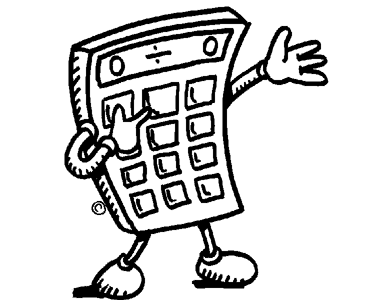 If you cheat, parent/guardian and administration will be notified.Repercussions will follow school policy. Communication with Mrs. Sharp:Website: mrsjsharp.weebly.comE-mail: jsharp@sd67.bc.caMy phone number at school is 770-7650 ext. 6134PLEASE RETURN WITH THE SIGNATURES OF BOTH YOU AND YOUR PARENT/GUARDIANI have read and understand all the above and accept it in full:Comments/questions/concerns for Mrs. Sharp:______________________________________________________________________________________________________________________________________________________________________________________________________________________________________________________________________________________________________________________________________________________________________________________________________________________________________________________________________________________________________________________________________________________